Department of Veterinary Hygiene and Management Faculty of Veterinary MedicineCairo University Giza-12211, Egypt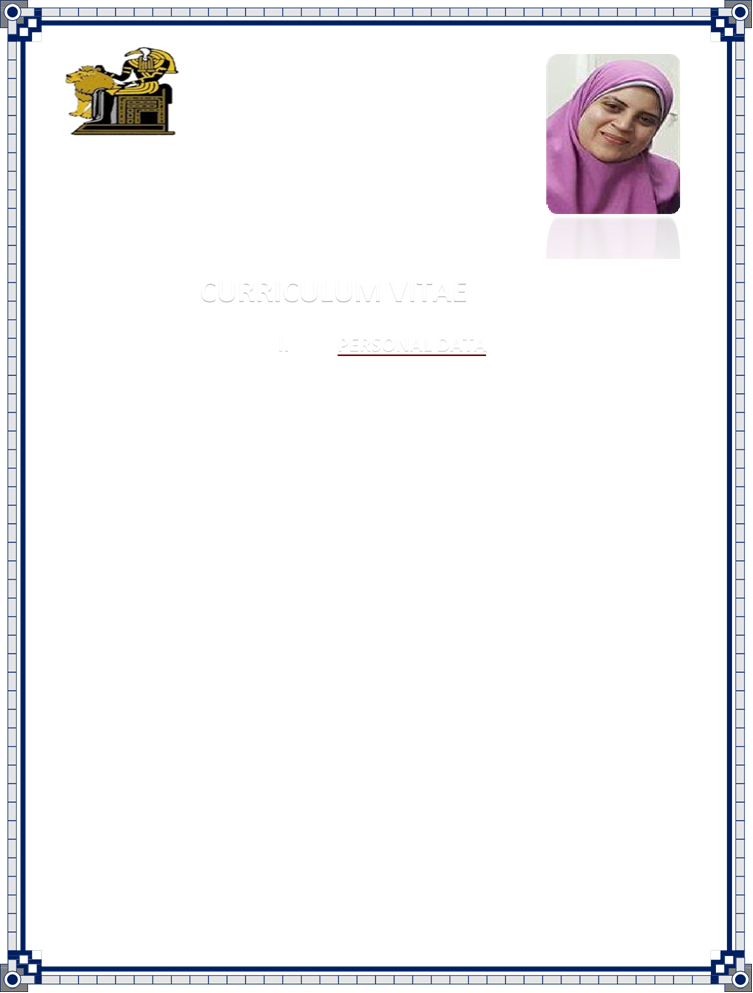 CURRICULUM VITAEPERSONAL DATA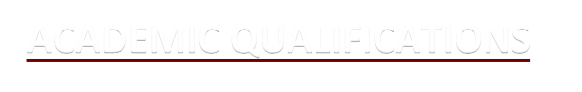 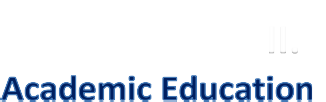 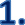 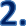 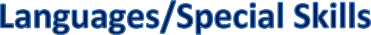 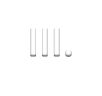 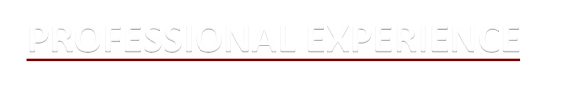 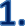 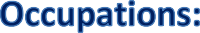 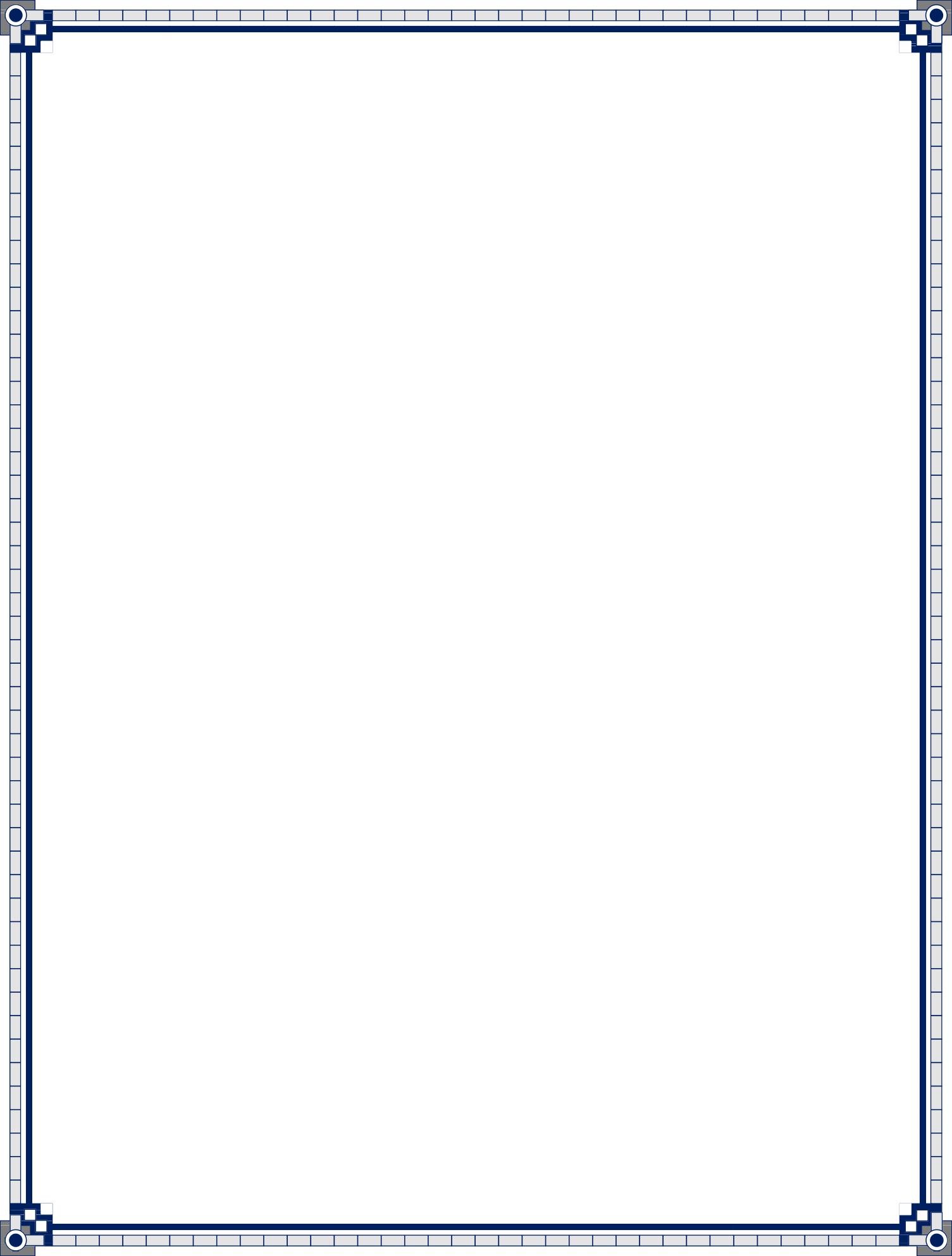 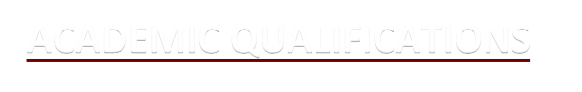 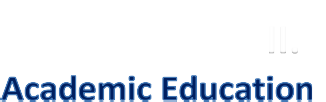 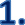 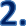 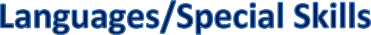 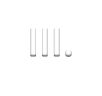 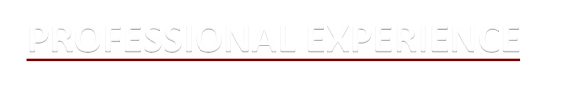 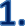 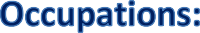 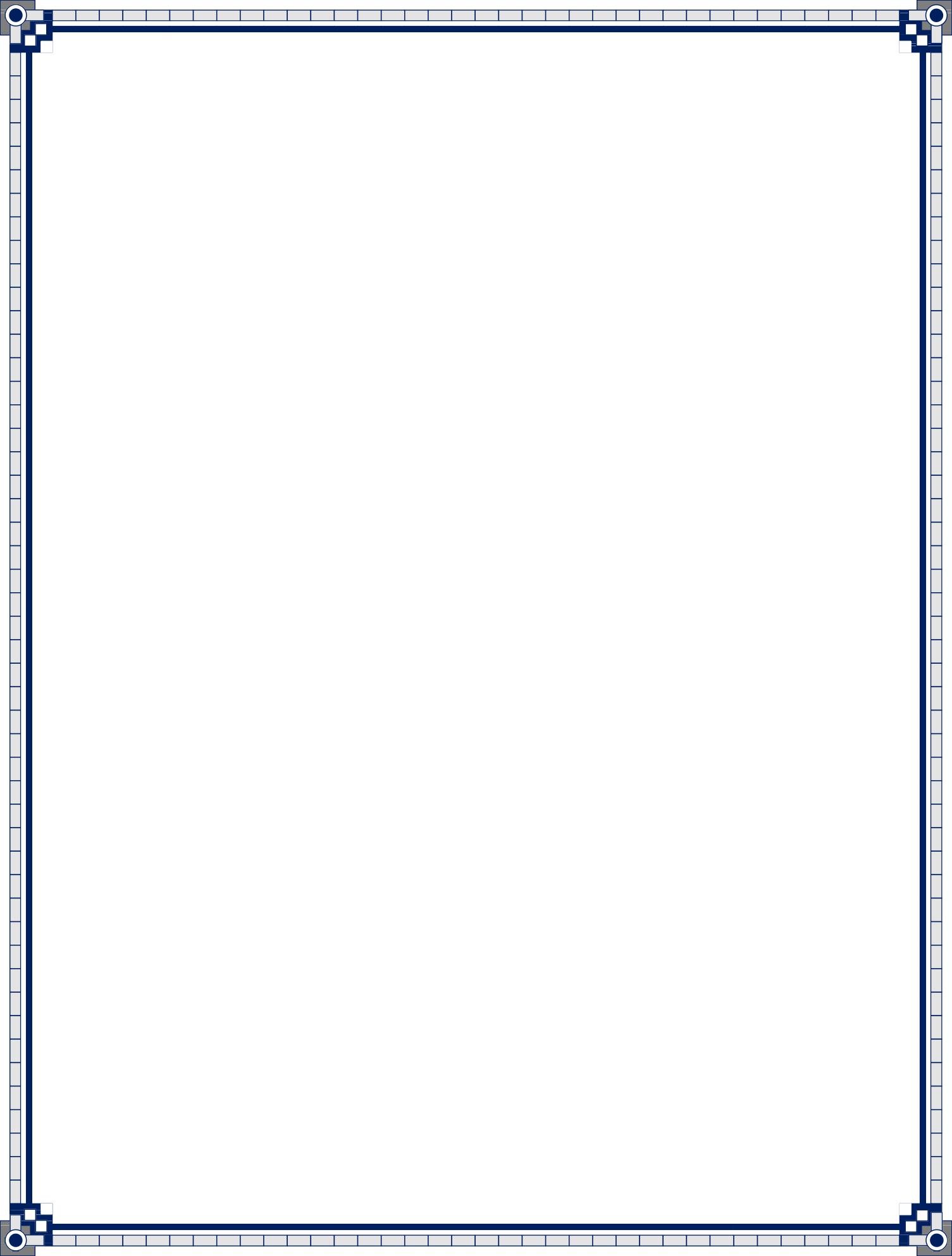 ACADEMIC QUALIFICATIONSPh.D. (2015) in Animal, Poultry and Environmental Hygiene: “LABORATORY AND FIELD STUDIES FOR EVALUATION OF DISINFECTANTS AND CHEMICALS USED IN DIFFERENT FISH FARMS”.Master’s	degree	(2012)	in	Animal,	Poultry	and	Environmental	Hygiene:“EPIICTHYOLOGY AND DYNAMIC OF DISEASE SPREAD IN AQUACULTURE”.BVSc., (May 2008): Faculty of Veterinary Medicine, Cairo University (Very Good, 80.64%) with the degree of honor.PROFESSIONAL EXPERIENCELecturer of animal, poultry and environmental hygiene, Department of Vet. Hygiene and Management, Fac. Vet. Med; Cairo University from 23 Jan. 2016 till now.Assistant Lecturer of animal, poultry and environmental hygiene, Department of Vet. Hygiene and Management, Fac. Vet. Med; Cairo University from 11 June 2012 to 23 Jan. 2016.Demonstrator of animal, poultry and environmental hygiene, Department of Veterinary Hygiene and Management, Fac. Vet. Med; Cairo University from 8 June 2009 to 11 June 2012.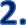 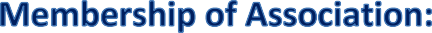 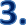 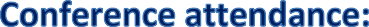 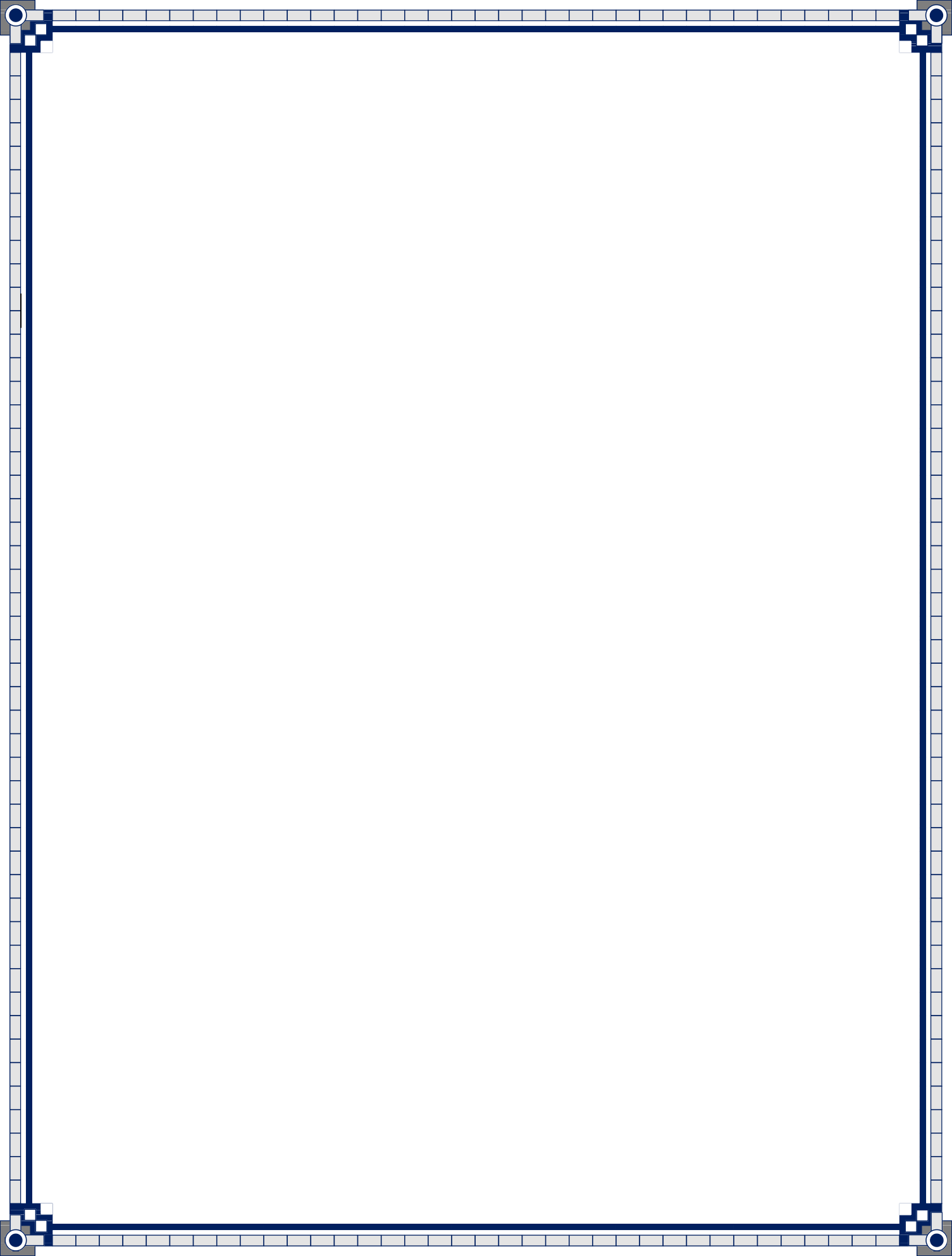 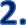 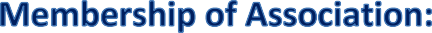 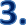 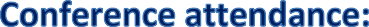 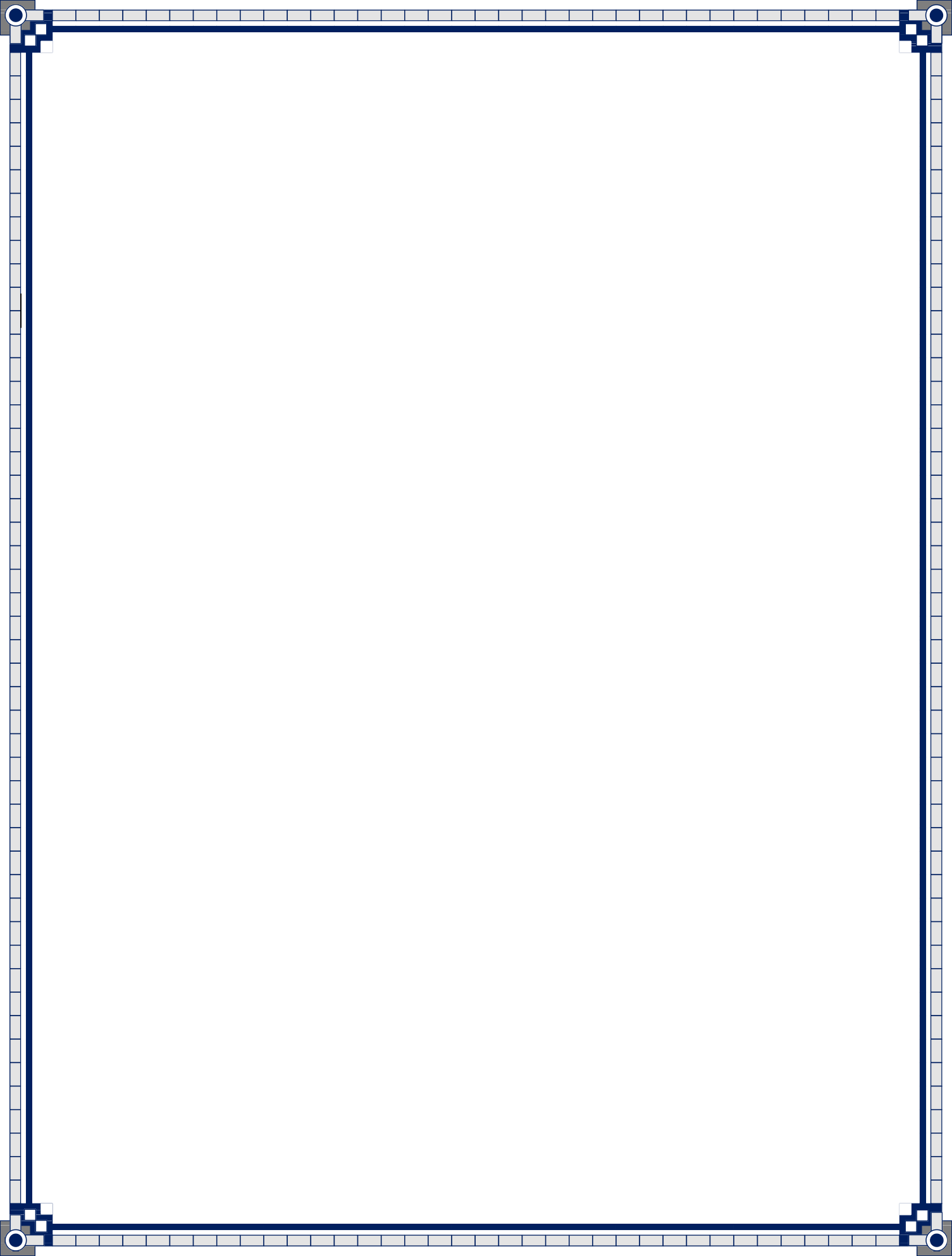 General Union of VeterinariansMember of Egyptian Society of Animal Welfare.Member of the Scientific Committee of Vet. CU. IACUC (Veterinary Medicine Cairo University Institutional Animal Care and Use Committee.	Member of scientific research team for development of Lake Qarun, Al-Fayoum Governorate 2016-2019; for implementing a scientific strategic plan for solving aquatic lake Qarun problems regarding isopod infestation.Assistant coordinator of students and graduates’ files, Quality and Accreditation Ensuring Unit, Faculty of Veterinary Med. Cairo University from 2016 till now.Attending the 7th international conference (15th scientific conference), One health: Animal, Human and environment: Recent applications. Faculty of Veterinary Medicine, Cairo University, at Sokhna; 5th- 8th August 2018.26th national conference of Egyptian Society of Fertility and Reproduction in Animal, Ghurdaka,2 Cairo, 29th January- 1st Feb. 2018.Attending the 7th International Conference of Veterinary Research Division “Development of Animal Wealth: Challenges and Solutions”. National research center (NRC), Giza, Egypt, 5-7th December 2017.Attending and participating the 14th scientific conference (6th international) of Faculty of Veterinary Medicine, Cairo University, January 2017.Attending the 2nd scientific conference of Fish Hygiene and Management Department, Faculty of Veterinary Medicine, Cairo University, July 2016.Attending the 1st scientific conference of Zoonoses department “One Health One World”, Faculty of Veterinary Medicine, Cairo University, May 2016.Attending, participating, and organizing the 2nd scientific conference of Veterinary Hygiene and Management Department, Faculty of Veterinary Medicine, Cairo University, March 2016Attending the 2nd scientific conference of Microbiology and Immunology Department, Faculty of Veterinary Medicine, Cairo University, February 2016.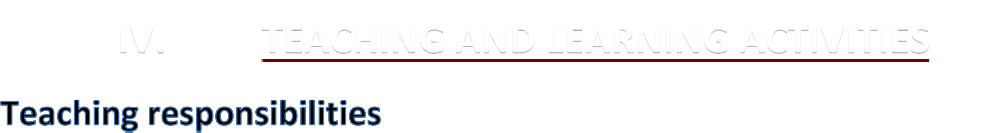 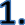 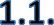 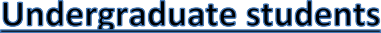 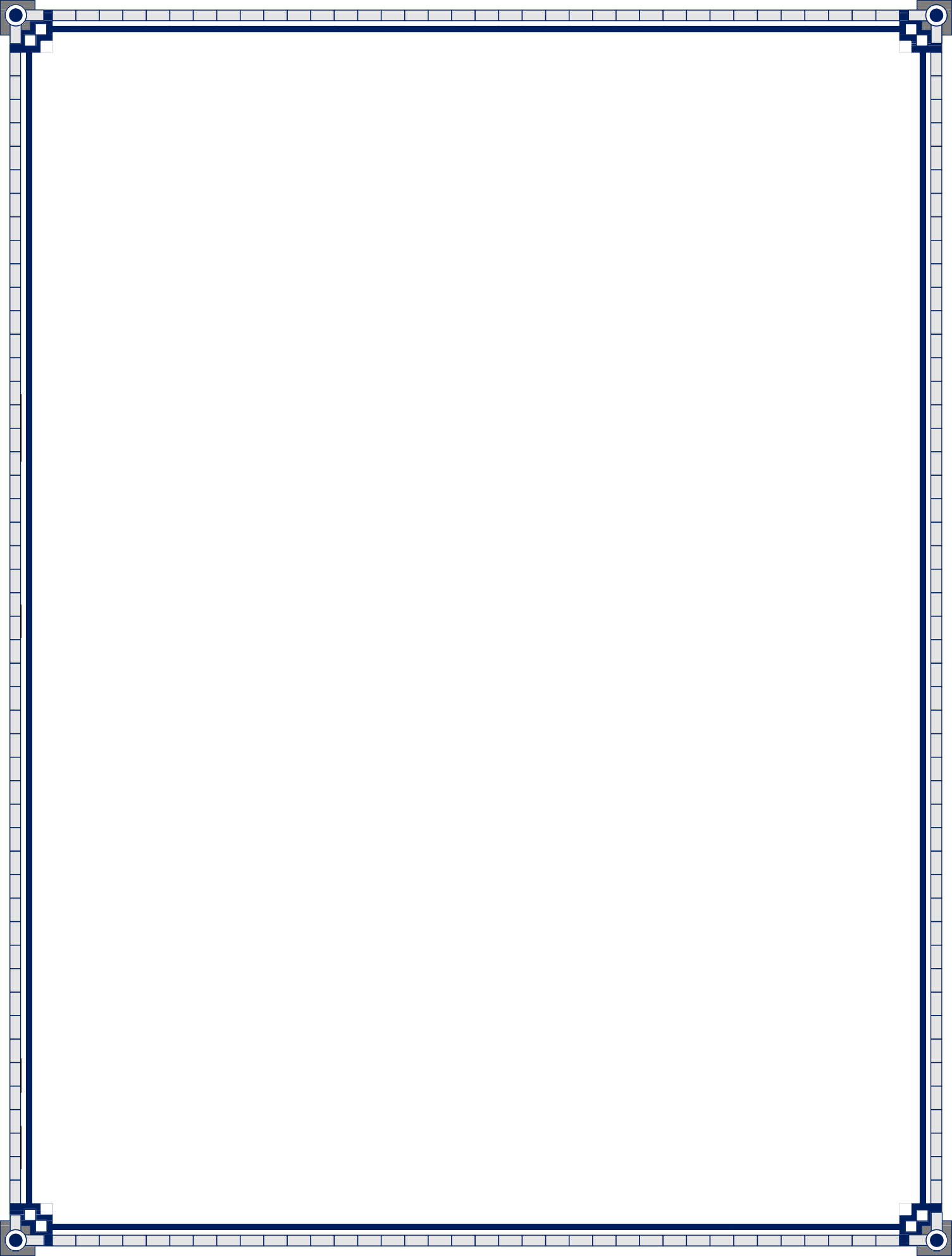 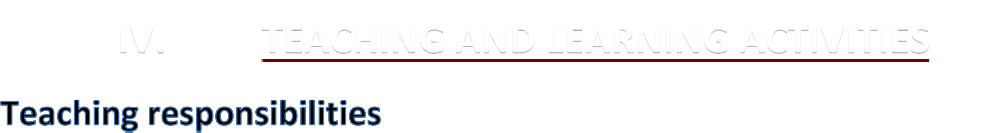 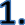 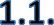 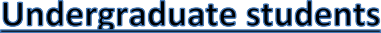 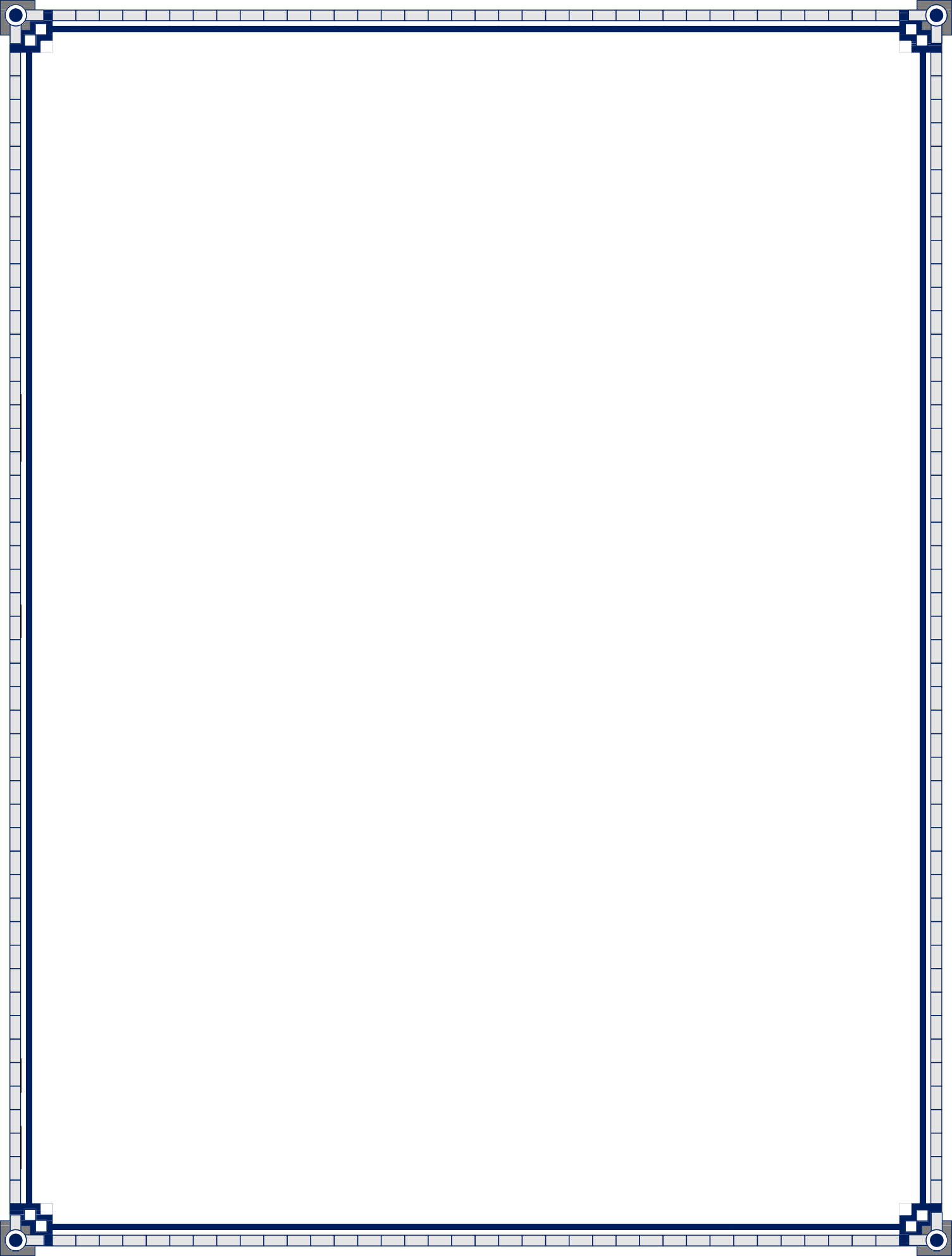 Attending, participating, and organizing the scientific conferences of Veterinary Hygiene and Management Department, Faculty of Veterinary Medicine, Cairo University 2016- 2019.TEACHING AND LEARNING ACTIVITIESParticipation in theoretical and practical teaching for students of the 4th and 5th level, Department of Veterinary Hygiene and Management- Faculty of Veterinary Medicine- Cairo University, for the following courses:Veterinary Epidemiology (402)Environmental Hygiene and Pollution (505)Animal Hygiene (506)Poultry and aquaculture hygiene (507)Participation in theoretical and practical teaching of the same courses for students of the 4th and 5th level from Qatar and Libya in Arabic- in Department of Veterinary Hygiene and Management -Faculty of Veterinary Medicine, Cairo University.Participation in practical teaching of Animal hygiene Course (300) in Arabic, for the faculty of Agriculture, Cairo, and Ain-Shams University till 2016.Participation in preparing the theoretical and practical notes for the same courses.Participation in the work of examinations, correction, and oral committees for these courses, Department of Veterinary Hygiene and Management- Faculty of Veterinary Medicine- Cairo University.Participation in summer training course (559) for students of the fifth level Department of Veterinary Hygiene and Management- Faculty of Veterinary Medicine - Cairo University.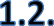 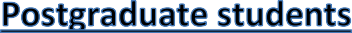 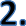 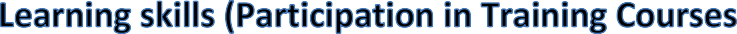 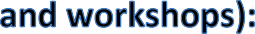 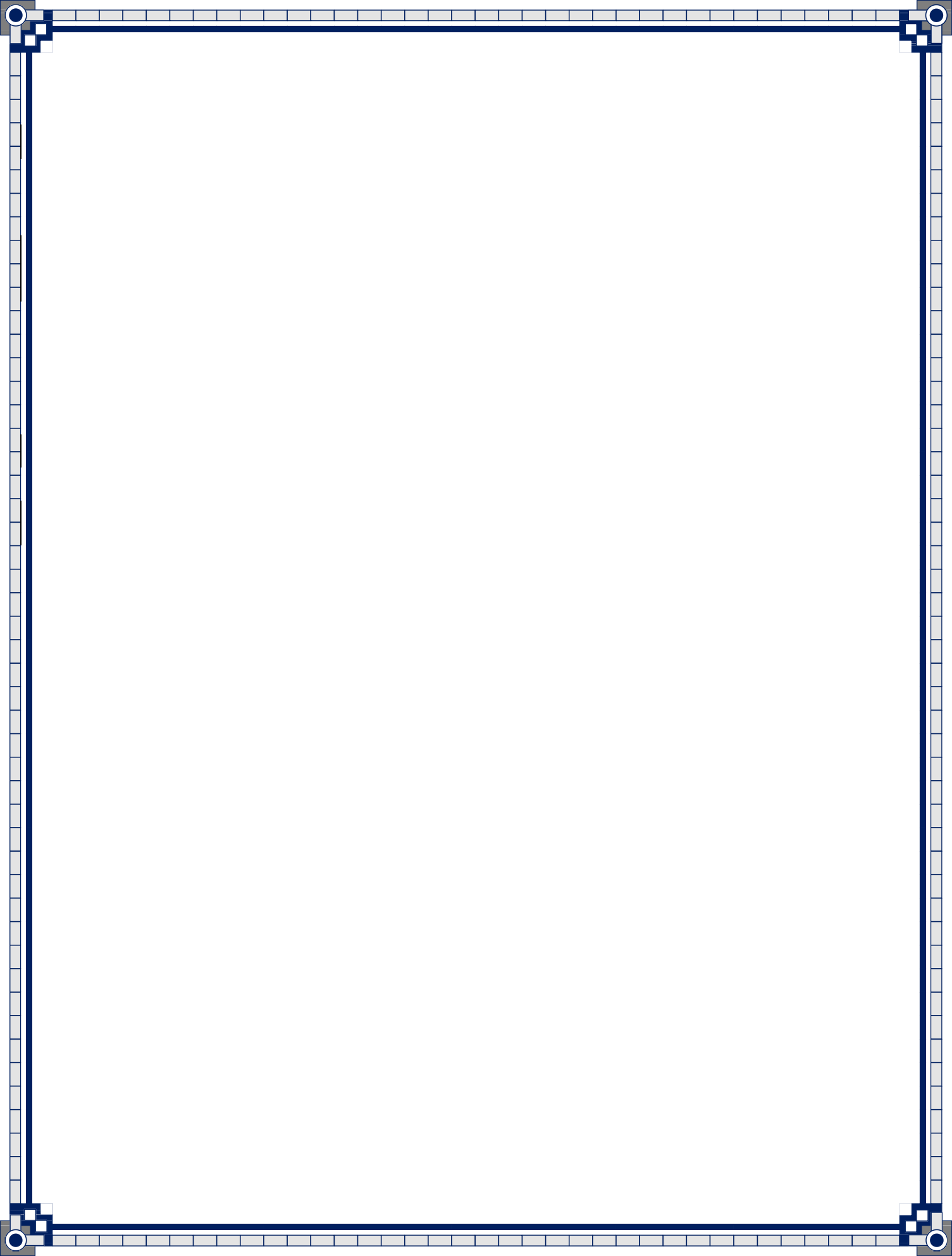 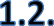 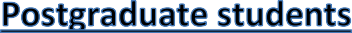 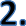 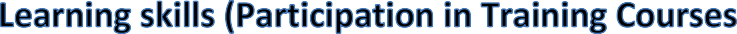 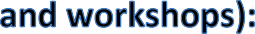 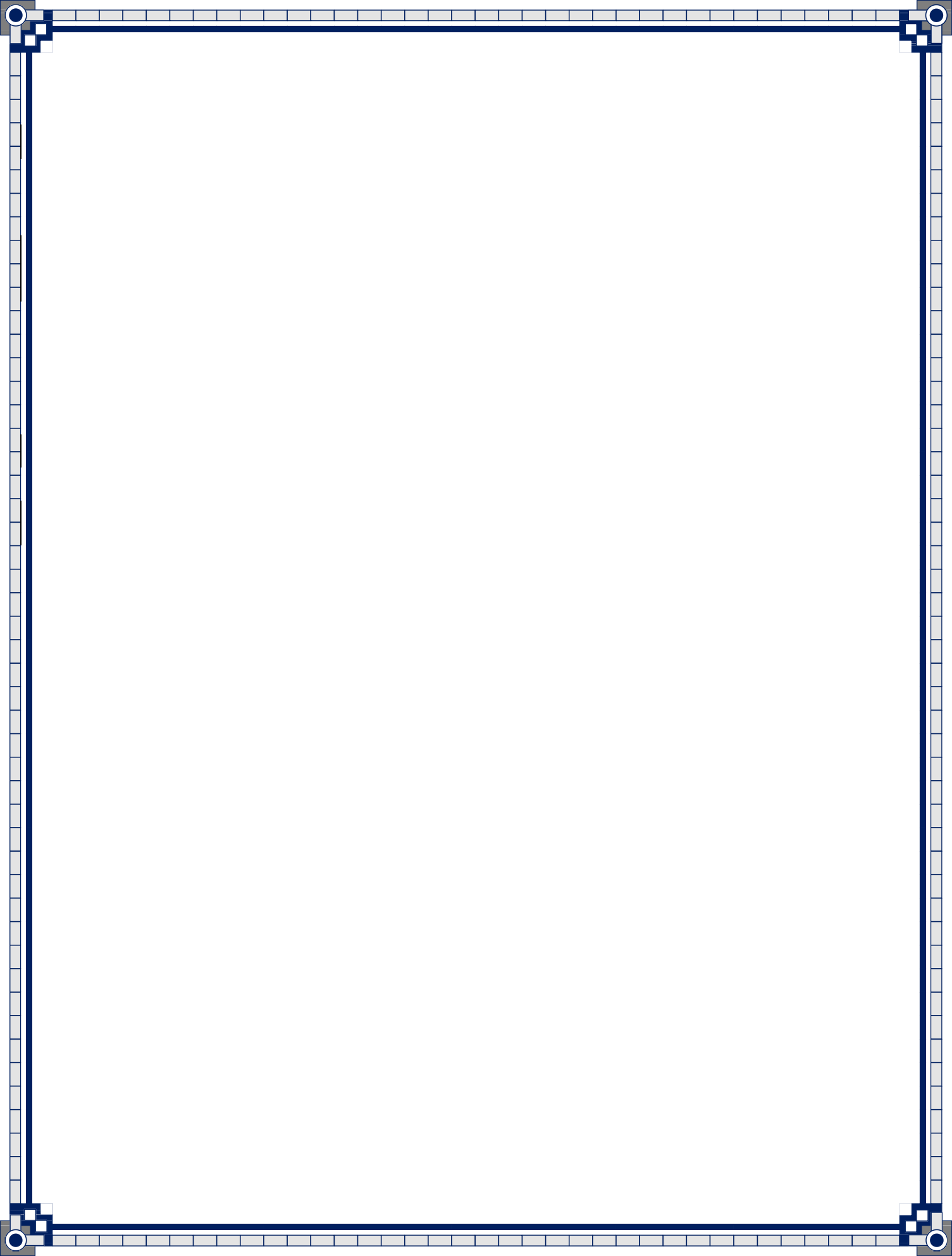 Participation in teaching Diploma, Master and Ph.D. courses for the post graduate students of Faculty of Veterinary Medicine- Cairo University for the following courses:VHM 4301 (Veterinary Epidemiology) for the Diploma of Veterinary Epidemics students.VHM 3327 (Combatting Epidemic Diseases), for Ph.D. students.VHM 3328 (Incidence and spread of epidemic diseases), for Ph.D. students.VHM 3329 (Advanced Animal Hygiene), for Ph.D. students.VHM 3337 (Prevention the occurrence and spread of epidemic diseases) for Master and Ph.D. students.Professional Training Courses:Attending and passing the global classroom of (MIEH 607 course), risk-based approach to ensure global food safety and security; a collaboration between the University of Maryland, U.S.A and Cairo University, Egypt, July 2018.Attending course of “Nanotechnology Application in Veterinary Field”, Animal Health Research Institute (AHRI), Giza, Egypt, 17-18th April 2018.Attending First workshop in “Uses and applications of Real-time quantitativePCR”, National research center (NRC), Cairo, Egypt, 16-18th January 2018.Attending a symposium in “Advances in the biochemistry and its applications”. December 20, 2017- National research center (NRC), Cairo, Egypt.Attending First workshop in “Biosafety and bioregulation in microbiological laboratories” in the frame of German- Egyptian project:” strengthening the co- operation on biosecurity and biosafety with Egypt 2017 to 2019, 29th October 2017 at Animal Reproduction Research Institute (ARRI), Giza, Egypt.Attending and completing 18.5 hours course on “Laboratory animal science and methods of animal Experimentation”, animal welfare in lab. animal use, FELASA category B, Cairo University, Aachen international University and AAALAC International association (association for assessment and accreditation of laboratory animal care), 10-12th April 2017.Attending and completing “Training of trainers in the care and use of animals in research”, held and authorized by FLDC, Cairo University, 8-13th April 2017.Organizing a course entitled “How to establish a vet clinic”, Training and Development Unit, Faculty of Veterinary Medicine, Cairo University, 10th November 2016.Attending the training course of “Water quality methods of diagnosis and treatment of fish diseases and basics of applied and clinical nutrition in aquaculture”, held by department of Pathology, 17-20 May 2015.Participating in teaching the practical session entitled “monitoring of water quality in fish farms”, in the training course of “Water quality methods of diagnosis and treatment of fish diseases and basics of applied and clinical nutrition in aquaculture”, held by department of Pathology, 17 May, 2015.Participating in training course of water quality held by Center of Applied Analytical and Veterinary Studies (CAAVS), Faculty of Veterinary Medicine, Cairo University, 2014.Participating in hygiene session of training workshop “Impact of Aquatic Animal Diseases on the Aquatic Environment: Health, Ecological and Epidemiological perspectives”, The Egyptian Society of Environment and Aquatic Animal Health held in department of Fish Hygiene and Management, May 2013.Attending the workshop entitled “Investigating the possible roles played by shrimps, freshwater crayfish and fish in the spread of Avian Influenza (H5N1) at the Egyptian territory” workshop of Cairo University Research project, under the theme of Influenza pandemics and aquatic animals: Ecological and Epidemiological Perspectives, Feb., 2012.Attending a workshop on “Research methodology, ethics, scientific writing and presentation technology”, held in Faculty of Veterinary Medicine, Cairo University, May 2010.Attending the Basic course of “time management- planning- mind mapping- communication skills- leadership”, Zedny, summer 2007.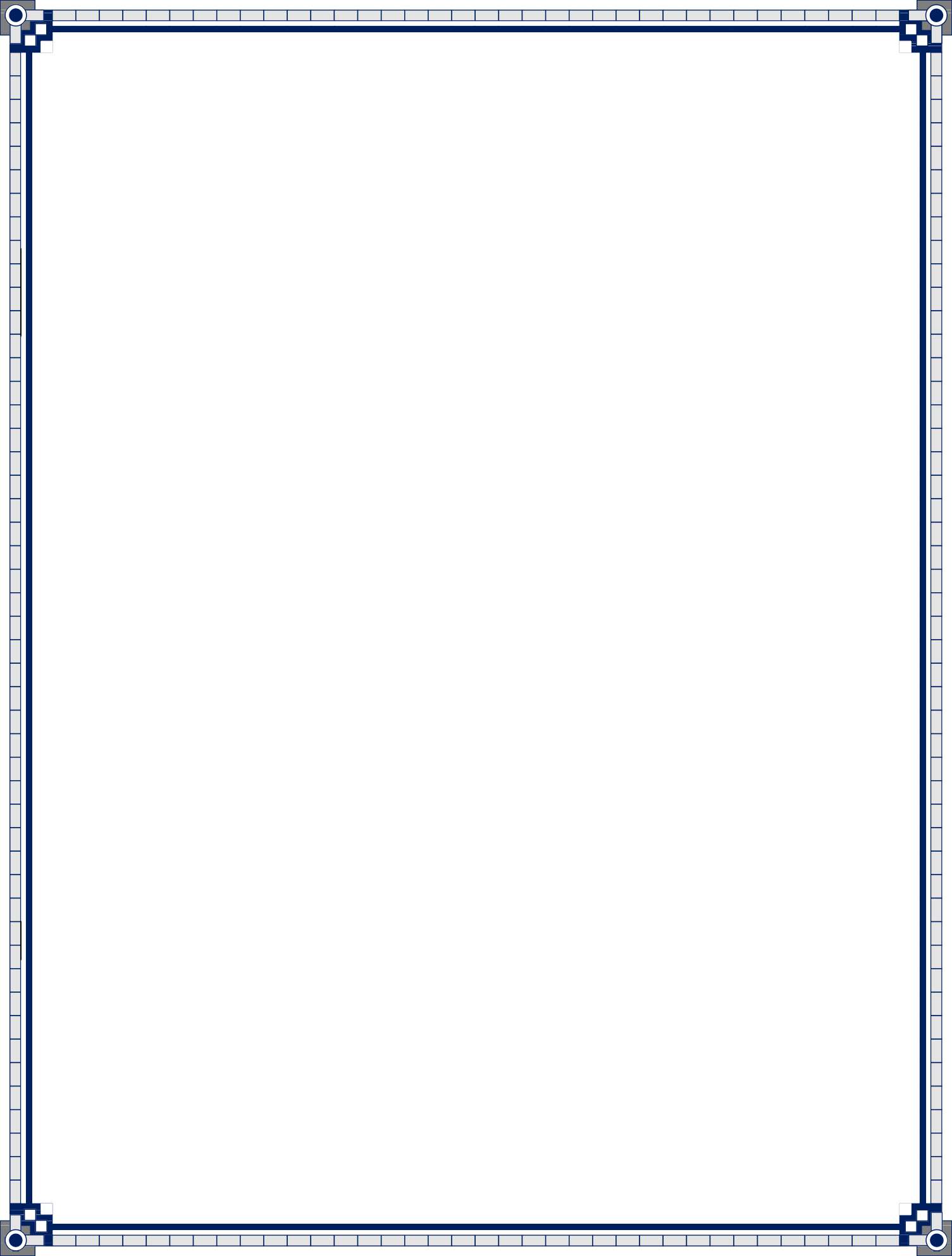 Attending and meeting the standards required for completion workshops of Faculty and Leadership Development Centre (FLDC), Cairo University, since August 2009 till now, in the following:Knowledge bank and educational sources (7/2021)Essentials of Integrated education (28-29/12/2020)Critical Thinking (20-21/11/2019)Competing for Research Funds (6-7/7/2019)Total Quality Management in Healthcare (27-28/2/2018)Arabic and English Editing in Scientific Research (5-6/8/2017)Research Ethics (9-10/9/2015)International publishing of scientific research (31/8/2015-1/9/2015)University Code of Ethics (19-20/1/2015) 10.Creative thinking (29-30/12/2014) 11.Managing research teams (18-19/6/2014) 12.Meeting and managing Time (12-14/1/2013)Examination &student evaluation techniques (28-30/5/2012)Organizing scientific conferences (20-22/5/2012)Legal and financial aspects in university environment (18-20/4/2011)Effective presentation skills (16-18/8/2010)Recent trends in teaching (29-31/3/2010)Effective communication (10-12/8/2009)Attending and participating in training program of CUCQAE (Cairo University Center for Quality Assurance of Education) 2016-2017:Attending a training workshop "SPSS" under supervision of CUCQAE (Cairo University Center for Quality Assurance of Education), 23 and 24/4 /2017.Attending a training workshop "Preparation of an electronic course" under supervision of CUCQAE, 5/4 /2017.Attending a training workshop "Preparing course file" under supervision of CUCQAE, 3/4 /2017.Attending the seventh group of quality training program under supervision of CUCQAE, at 13, 15, 20, 22/3/2017; including the following workshops:"specifications of exam papers and formulating of exam questions""Preparing specification table for exam questions”.“Standard criteria for practical examinations""Banks Questions"Attending the fifth group of quality training program under supervision of CUCQAE, at 20, 22/2/2017 and 2/3/2017; including the following workshops:"Field visit to accreditation of higher education institutions""Field visit to control system and work""Program accreditation and approval criteria"Attending the fourth group of quality training program under supervision of CUCQAE, at 27, 29 /12 /2016 and 2-3/1/2017; including the following workshops:"Students and Graduates""Graduate studies, scientific research and educational activities" 13."Academic guidance in light of the adoption of educational institutions" 14."Credit Hours System"Attending a training workshop "Quality management systems" under supervision of CUCQAE, 21/12 /2016.Attending the second group of quality training program under supervision of CUCQAE; at 6, 12, 14 /12 /2016; including the following workshops:"Financial resources and financial facilities in support of the educational process""Leadership, governance, organizational structure and management""Community participation and environmental development"Attending the first group of quality training program under supervision of CUCQAE, at 16, 23, 27, 29 /11 /2016; including the following workshops:"preparing the self-study and the annual report of an educational institution within the framework of the new standards""Course specification""program specification""Annual report of course and program"RESEARCH and SCIENTIFIC ACTIVITIESGeneral	Specific research fieldAquatic ecosystem, biodiversity, aquaculture hygiene and management.Eco-epidemiology, Epiicthiology and disease spread in aquatic environment.Ecotoxicology and biosafety.Animal, poultry, aquatic and environmental hygieneWater quality, treatment and recycling.Testing of microbicidal effectiveness of natural and systhetic compounds.Biosecurity, Food safety and the safe production of safe animal, poultry, fish, and their products.Role of Wild life in disease spread among different environment niches.Lowering contamination levels of mycotoxins and their uptake through food chain.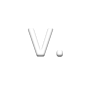 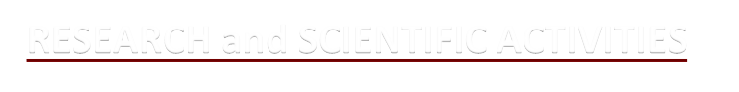 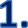 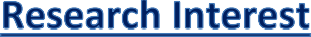 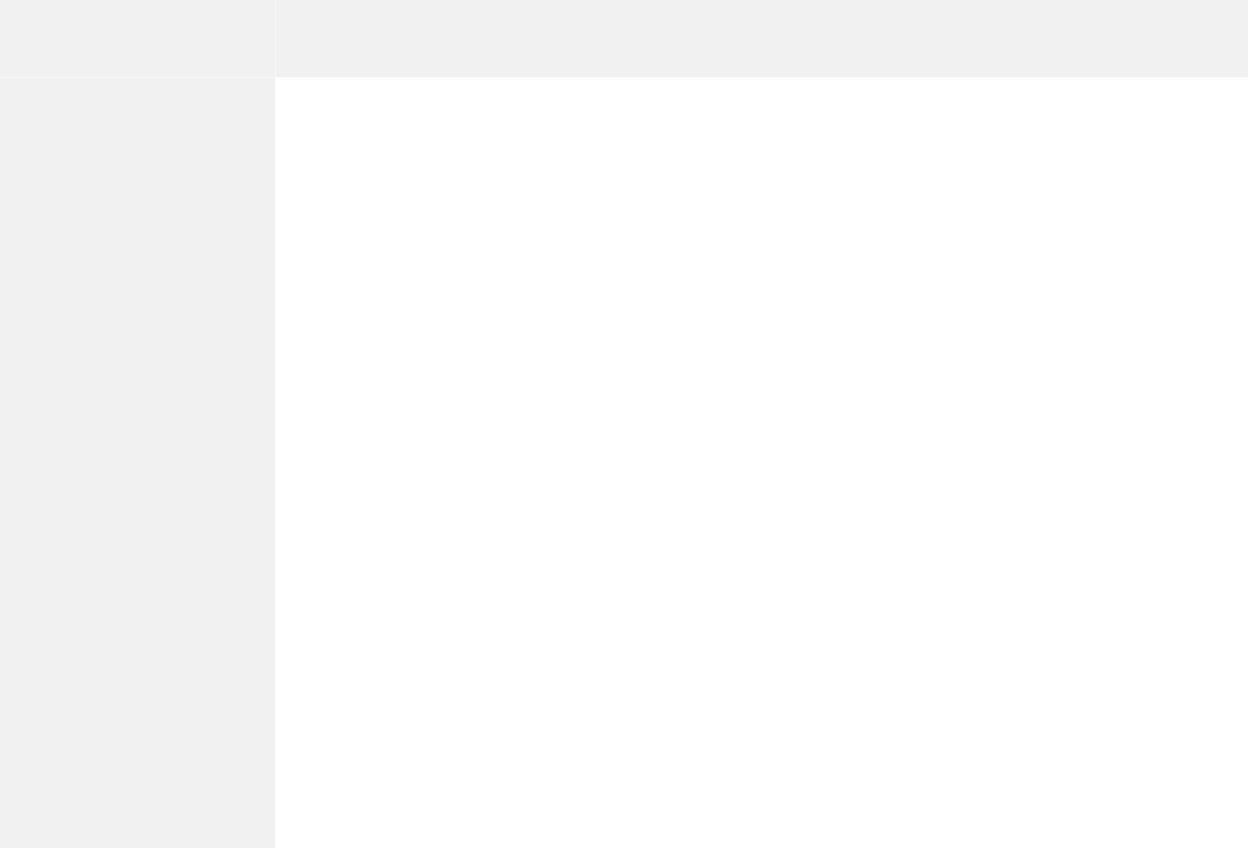 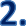 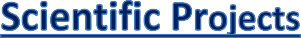 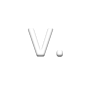 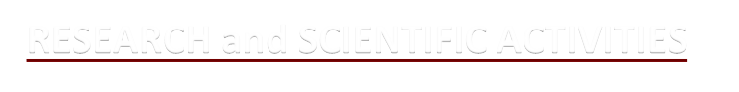 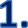 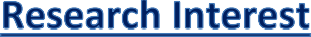 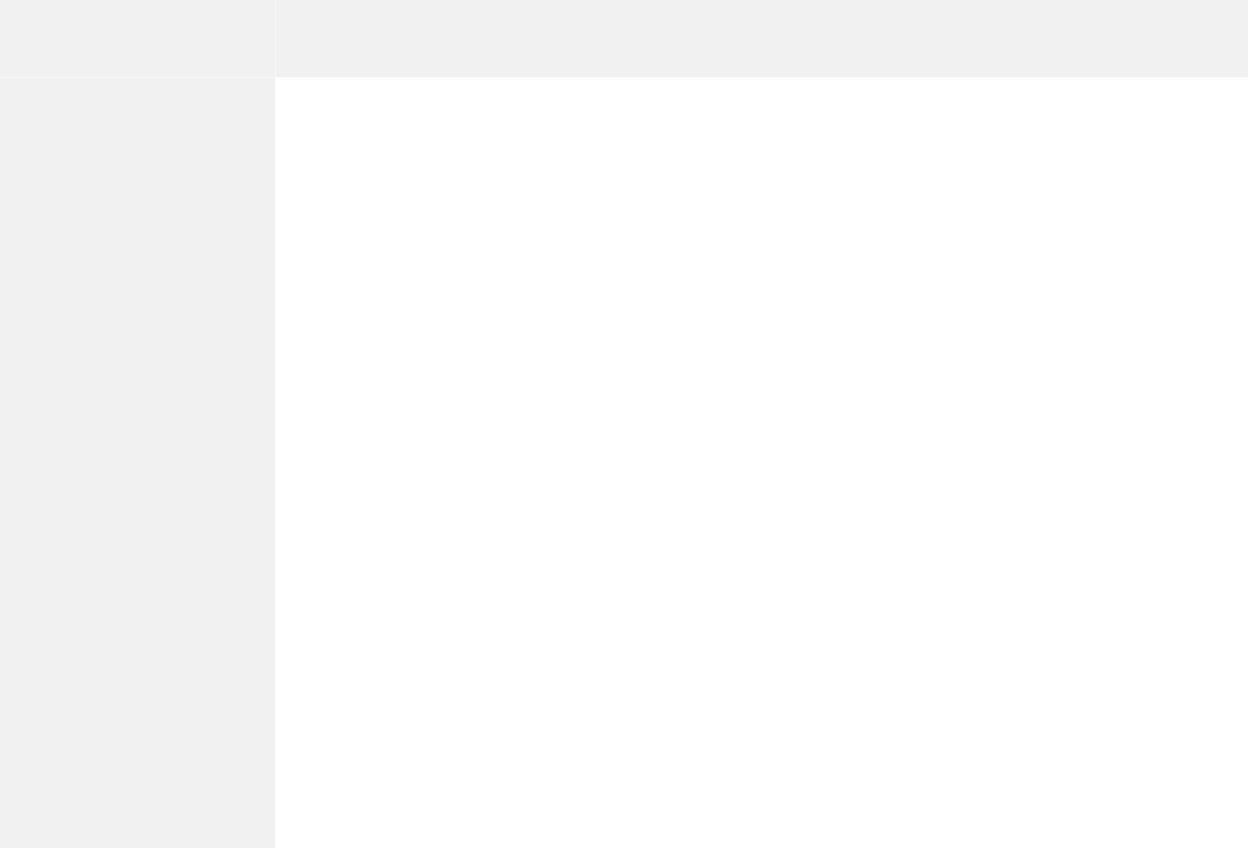 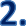 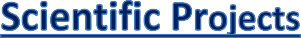 Participating in a research project in partnership with the Department of Fish Diseases and Management, Faculty of Veterinary Medicine: “The national disaster of marine fish mass mortalities: possible etiologies and proposedcontrol strategies”, (2020- till now); the project funded by the Science and Technology Fund Sector at Cairo University, Egypt.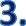 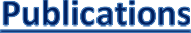 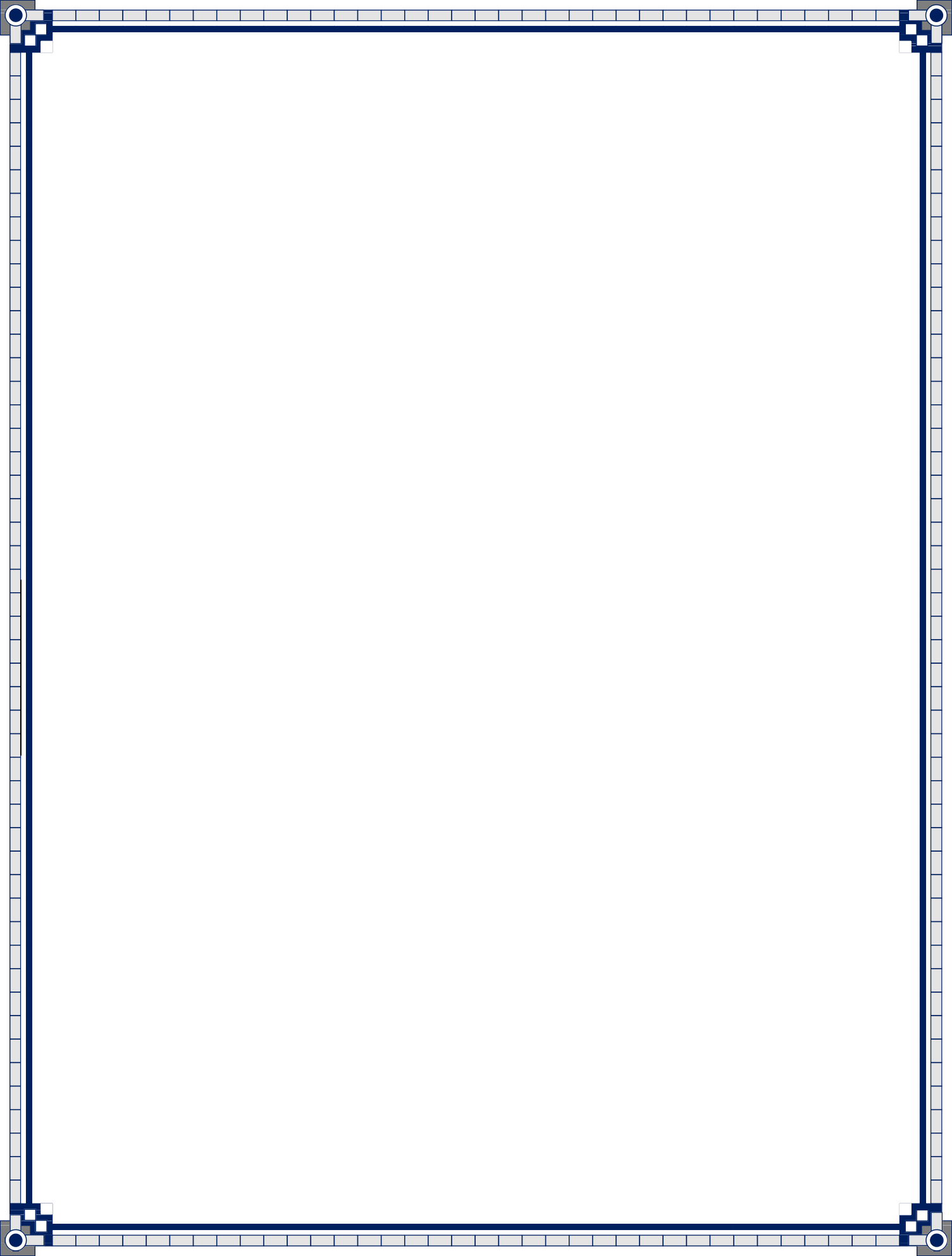 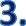 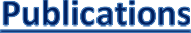 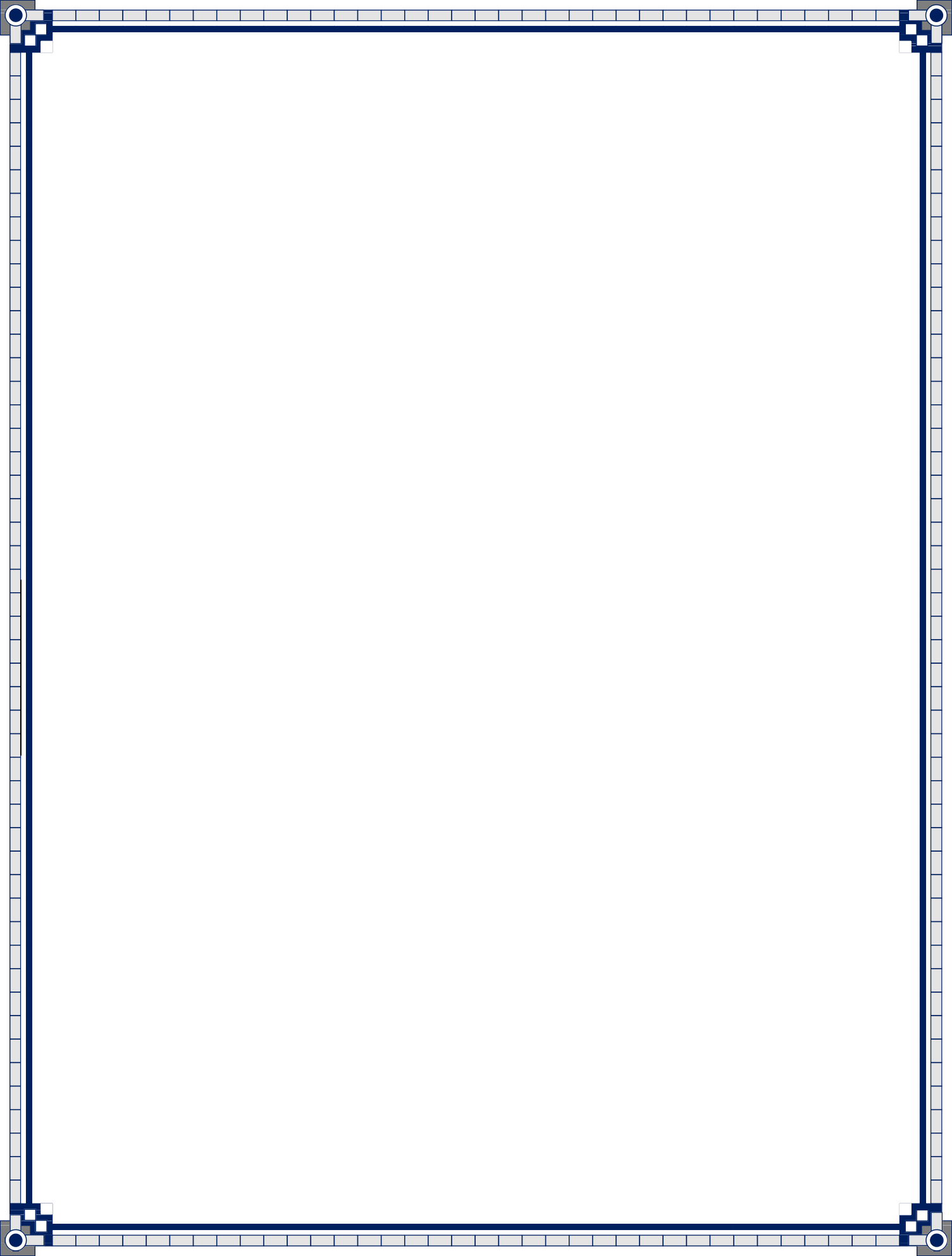 Participating in a research project in partnership with the Department of Bird and Rabbit Disease, Faculty of Veterinary Medicine: “Mycotoxicosis, the Natural Potent and Immunosuppressive Carcinogen of Veterinary and Public Health Concern”, (2018-2020); the project funded by the Science and Technology Fund Sector at Cairo University, Egypt.Participating in a research project in partnership with the Department Parasitology, Faculty of Veterinary Medicine: “Epidemiological Studies on Isopod infestation among marine fishes in Egypt with preliminary control and prevention trials”, (2017-2019). The project funded by the Science and Technology Fund Sector at Cairo University, Egypt.Khalefa HS, Ahmed ZS, Abdel-Kader F, Ismail EM, Elshafiee EA (2021) Sequencing and phylogenetic analysis of the stn gene of Salmonella species isolated from different environmental sources at Lake Qarun protectorate: The role of migratory birds and public health importance, Veterinary World, 14(10): 2764-2772.Ismael and Ismail, (2021). Effectiveness of Sodium bisulfate and Calcium carbonate litter amendments on the Microbial load of Broiler Built-up Litter. SVU- International Journal of Veterinary Sciences, (IJVS), 4(1):87-96.Ismail, E.M.; Kadry, M.; Elshafiee, E.A.; Ragab, E.; Morsy, E.A.; Rizk, O.; Zaki,M.M. (2021). Ecoepidemiology and Potential Transmission of Vibrio cholerae among Different Environmental Niches: An Upcoming Threat in Egypt. Pathogens, 10, 190.Kaoud H A, Iraqi Kassem M, M.M. Khalil and Ismail Eman Mohamed (2020). Prevalence of E. coli serovars in broiler farms: Biosecurity and the disinfectants sensitivity in Egypt. World Journal of Advanced Research and Reviews, 07(03), 263–273.Hussein Abdel hay Kaoud, Kassem Mahmoud Iraqi, Maged Mahmoud Khalil and Eman Mohamed Ismail (2020). The effect of feeding dried powder of Moringa oleifera leaves on total cholesterol level and antibody titer against Parvo virus in dogs. Journal of Advanced Research and Reviews, 04(03), 007–011.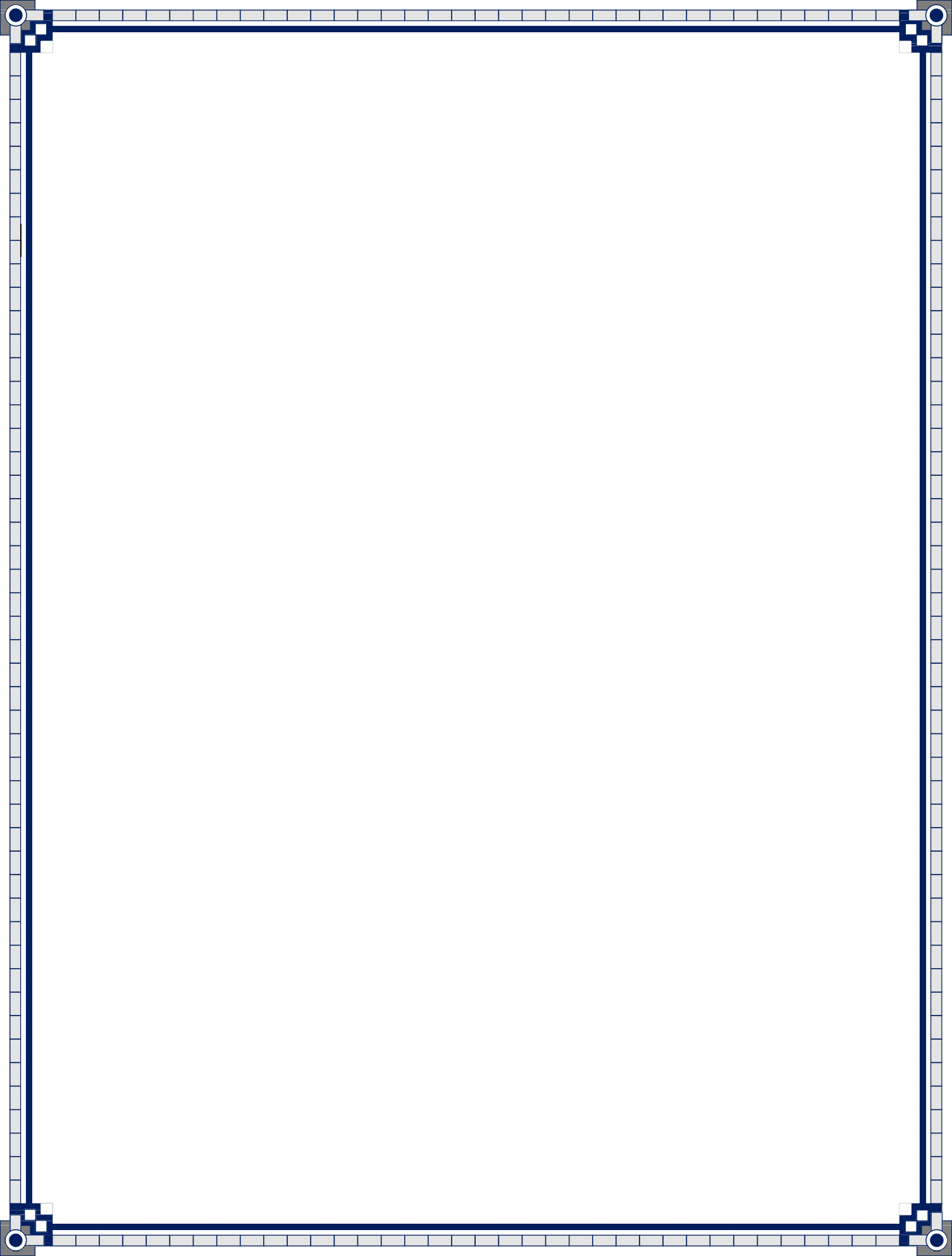 ZM Nawar, SA Ahmed, GK El-Iraqi, EM Ismail, HS Khalefa, SH El-Mosalamy. (2019). Impacts of corncobs as an alternative litter material on broiler welfare reared in deep litter system. International Journal of Veterinary Science; 8 (4), 289-293.NE Mahmoud, MM Fahmy, MM Abuowarda, MM Zaki, E Ismael, EM. Ismail. (2019). Influence of water quality parameters on the prevalence of Livoneca redmanii (Isopoda; Cymothoidae) infestation of Mediterranean Sea fishes, Egypt. International Journal of Veterinary Science; 8 (3), 174-181.Nisreen E. Mahmoud, Magdy M. Fahmy, Mai M. Abuowarda, Manal M. Zaki, Eman M. Ismail, and Elshaimaa S. Ismael. Mediterranean Sea fry; a source of isopod infestation problem in Egypt with reference to the effect of salinity and temperature on the survival of livoneca redmanii (isopoda: cymothoidae) juvenile stages. Journal of the Egyptian Society of Parasitology, Vol.49, No. 1, April 2019 J. Egypt. Soc. Parasitol. (JESP), 49(1), 2019: 235 – 242.Shimaa A.E. Nasr, Elshaimaa Ismael, Samah E. Laban, Eman M. Ismail, MohamedM. Hamoud, Manal M. Zaki, Osama M.K. Zahran, (2018). Effectiveness of Some Disinfectants Commonly Used in footbaths inside Poultry Farms. Journal of Agriculture and Veterinary Science.11 (9):1-6.Abdulrahman M. Gamal, Iman Ismael, Elshaimaa Ismael, Samah Elsaid, ManalM. Zaki, Osama K. Zahran, (2017). Conference paper “Assessment of footbaths in biosecurity programme I. Antibacterial Effectiveness of Foot Baths Commonly Used in Poultry Farms”. 3rd Annual Congress on Pollution and Global warming, to be held during October 16-18, in Atlanta, Georgia, USA.Eman M. Ismail, Hamoud M.M. and Kaoud, H.A. (2017). Conference paper “Eco- toxicological and bactericidal effectiveness evaluation bioassay of some commercial disinfectants in aquaculture”; the 14th scientific conference (6thinternational) of Faculty of Veterinary Medicine, Veterinary medicine: Economy, Biosecurity and Public Health, Cairo University, January 28th -31st, 2017.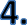 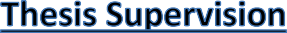 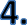 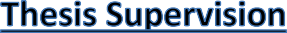 H.A. Kaoud, Eman M. Ismaail, M.A. Khalf and T.F. Ismail (2016). Incidence of Silent AI Virus in Relation to Vaccination and Biosecurity Level in Some Broiler Farms of Egypt. European Journal of Academic Essays 3(7): 260-266.H.A. Kaoud, M.A. Khalf, T.F. Ismail and, Eman M. Ismaail (2016). Pro and Retrospective Epidemiological Situation of Avian Influenza in Egypt. European Journal of Academic Essays 3(7): 254-259.Ismail E, Kaoud HA, Hamouda M and Abu-Ela N (2015). Bactericidal effectiveness of some commercial disinfectants against Aeromonas hydrophila and Vibrio vulnificus. Ew J Microb Res 1(1): 9-15.Hussein A. Kaoud, Sayed N. Abou Elgheit, Eman Ismael, Salah Yousseif (2013): Efficacy of some aquaculture disinfectants enhanced by silver nanoparticles against Fecal enterococci, Ps. Putida and Flavobacterium columnare, The Journal Of veterinary science. Photon 114: 227-234.Participate in supervising the specialized thesis from planning, implementing the scientific scheme of the post graduate students for master and Ph.D. degrees.Thesis supervised by the applicants:EMAN MOHAMED ISMAIL HASSAANEMAN MOHAMED ISMAIL HASSAANPlace & Date of Birth:Al-Fayoum governorate, 10th October 1986National ID:28610102300741NationalityEgyptianMarital status:MarriedCurrent address:127 seven (B) St., Khufu Gate; Pyramids Gardens,Giza, EgyptTelephone:+201096677980Email:dr_eman252@cu.edu.egemanm.ismail252@gmail.com dr_eman252@icloud.comPresent occupation:Lecturer of Veterinary Hygiene and ManagementField specialization:Animal, Poultry and Environmental HygieneWork Address:Department of Veterinary Hygiene and Management, Faculty of Veterinary Medicine,Cairo University,Giza-12211, Egypt.ArabicMother tongueExcellent ReadingExcellent WritingEnglishVery good SpeakingExcellent ReadingExcellent WritingEnglishPass the TOEFL English course with a total of 563 in listening comprehension, structural written expression, and readingcomprehension skills.Pass the TOEFL English course with a total of 563 in listening comprehension, structural written expression, and readingcomprehension skills.Pass the TOEFL English course with a total of 563 in listening comprehension, structural written expression, and readingcomprehension skills.Computer SkillsExcellent Office 2010 "PowerPoint, Word and Excel".Excellent Internet for researchVery good data statistical ananlysis by SPSS programeزICDLExcellent Office 2010 "PowerPoint, Word and Excel".Excellent Internet for researchVery good data statistical ananlysis by SPSS programeزICDLExcellent Office 2010 "PowerPoint, Word and Excel".Excellent Internet for researchVery good data statistical ananlysis by SPSS programeزICDLPersonnel skillsAccepting resposibility with leadership abilityWell team working and time managing with positive attitude.Accepting resposibility with leadership abilityWell team working and time managing with positive attitude.Accepting resposibility with leadership abilityWell team working and time managing with positive attitude.NameDegreeSpecializationSubject of researchRabaiha Abd-Allah Al- ZaleetyPh.D.Animal, Poultry and Environmental hygieneImpact of poor water quality on the occurrence of fish diseases in freshwater and marine aquaculturefacilities in EgyptAmr Kamal al-Din AhmedMasterAnimal, Poultry and Environmental hygieneRole of fungi as an indicator of water pollution in the Nileriver streams.